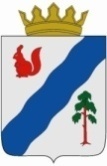 ДУМАГАЙНСКОГО МУНИЦИПАЛЬНОГО ОКРУГАПЕРМСКОГО КРАЯРЕШЕНИЕОб утверждении Положения о самообложении граждан на территории Гайнского муниципального округаВ соответствии со статьями 25.1, 56Федерального закона от 6 октября 2003г. №131-ФЗ "Об общих принципах организации местного самоуправления в Российской Федерации", Дума Гайнского муниципального округа Пермского края РЕШАЕТ:1.Утвердить прилагаемое Положение о самообложении граждан на территории Гайнского муниципального округа.2.Опубликовать настоящее решение в газете «Наше время» и официальном сайте в информационно-телекоммуникационной сети Интернет (для сетевого издания) http://gainynv-news.ru3.Настоящее решение вступает в силу со дня опубликования в районной газете «Наше время».4.Контроль за исполнением настоящего решения возложить на комиссию Думы Гайнского муниципального округа по бюджетной, налоговой и экономической политике.	Председатель Думы                                                                И. А. КовалевГайнского муниципального округа«____»___________   ___________ г	Глава муниципального округа -                                             Е. А. Шалгинскихглава администрации Гайнскогомуниципального округа«____» __________  ___________ гУТВЕРЖДЕНОрешением ДумыГайнского муниципального округаот  29.04.2020 № 82Положениео самообложении граждан на территорииГайнского муниципального округаНастоящее Положение определяет порядок введения самообложения граждан на территории Гайнского муниципального округа (населенного пункта, входящего в состав Гайнского муниципального округа), сбора и использования средств самообложения граждан - жителей Гайнского муниципального округа (населенного пункта, входящего в состав Гайнского муниципального округа).I. Общие положения1.1. Под средствами самообложения граждан - жителей Гайнского муниципального округа понимаются разовые платежи граждан – жителей Гайнского муниципального округа, осуществляемые для решения конкретных вопросов местного значения Гайнского муниципального округа.1.2. Плательщиком разового платежа, установленного настоящим Положением, является гражданин Российской Федерации, достигший возраста 18 лет и проживающий на территории муниципального образования, (населенного пункта, входящего в состав Гайнского муниципального округа).1.3. Размер платежей устанавливается в абсолютно равной величине для всех жителей Гайнского муниципального округа (населенного пункта, входящего в состав Гайнского муниципального округа), за исключением отдельных категорий граждан, численность которых не может превышать 30 процентов от общего числа жителей Гайнского муниципального округа (населенного пункта, входящего в состав Гайнского муниципального округа) и для которых размер платежей может быть уменьшен.1.4. Введение самообложения граждан, сбор и использование средств самообложения граждан осуществляются в соответствии с Конституцией Российской Федерации, Бюджетным кодексом Российской Федерации, федеральными законами от 6 октября 2003 г. № 131-ФЗ "Об общих принципах организации местного самоуправления в Российской Федерации", от 12 июня 2002 г. № 67-ФЗ "Об основных гарантиях избирательных прав и права на участие в референдуме граждан Российской Федерации", Законом Пермского края от 14 августа 2007 г. № 86-ПК "О местном референдуме в Пермском крае", настоящим Положением.1.5. Введение, сбор и использование средств самообложения граждан на территории Гайнского муниципального округа (населенного пункта, входящего в состав Гайнского муниципального округа) осуществляются в соответствии с принципами законности, социальной справедливости, экономической обоснованности и целевого использования средств самообложения.II. Порядок введения самообложения граждан2.1. Самообложение граждан на территории Гайнского муниципального округа вводится по решению, принятому на местном референдуме, проводимом на территории Гайнского муниципального округа.Самообложение граждан на территории населенного пункта, входящего в состав Гайнского муниципального округа, вводится по решению, принятому на сходе граждан, проводимом на территории населенного пункта, входящего в состав Гайнского муниципального округа.2.2. Решение референдума о проведении самообложения является обязательным для всех граждан, проживающих на территории Гайнского муниципального округа.2.3. Решение схода граждан является обязательным для всех граждан, проживающих на территории населенного пункта, входящего в состав Гайнского муниципального округа.2.4. Местный референдум на территории Гайнского муниципального округа проводится на основе всеобщего, равного и прямого волеизъявления граждан Российской Федерации - жителей Гайнского муниципального округа.2.5. Правовые основы подготовки и проведения местного референдума определяются Законом Пермского края от 14 августа 2007 г. N 86-ПК "О местном референдуме в Пермском крае".III. Порядок созыва и проведения схода граждан3.1. Сход граждан проводится в населенном пункте, входящем в состав Гайнского муниципального округа (далее - населенный пункт).3.2. На сходе граждан населенного пункта должно присутствовать более половины граждан, проживающих в населенном пункте, достигших 18 лет и обладающих избирательным правом.3.3. Граждане Российской Федерации имеют равные права на участие в сходе граждан независимо от пола, расы, национальности, языка, происхождения, имущественного и должностного положения, отношения к религии, убеждений, принадлежности к общественным объединениям.3.4. Сход граждан в населенном пункте созывается главой муниципального округа- главой администрации Гайнского муниципального округа самостоятельно либо по инициативе группы жителей населенного пункта численностью не менее 10 человек.3.5. Требование проведения схода граждан по инициативе жителей населенного пункта должно быть оформлено в виде подписных листов, в которых указываются:- вопросы, выносимые на сход граждан;- предлагаемые сроки проведения схода граждан;- фамилия, имя, отчество, дата рождения; серия и номер паспорта или заменяющего его документа каждого гражданина, поддерживающего инициативу о созыве схода граждан, адрес места жительства; его подпись и дата внесения подписи.Подписные листы заверяются лицом, осуществляющим сбор подписей, с указанием даты заверения, фамилии, имени, отчества, даты рождения; серии и номера паспорта или заменяющего его документа, адреса места жительства.3.6. Организация проведения схода граждан в населенном пункте осуществляется в следующем порядке:при подготовке к проведению схода граждан орган, принявший решение о созыве схода граждан, определяет:- дату, место и время проведения схода граждан;- повестку дня схода граждан.3.7. Оповещение населения о времени, месте созыва схода граждан и рассматриваемом вопросе производится не позднее чем за 10 дней до созыва схода граждан.3.8. Граждане участвуют в сходе граждан непосредственно. Участие в сходе граждан является свободным.3.9. Никто не вправе оказывать принудительное воздействие на участие или неучастие граждан в сходе граждан, а также на их свободное волеизъявление. Граждане участвуют в сходе граждан населенного пункта лично на равных основаниях, каждый гражданин имеет один голос. Не имеют права участвовать в сходе граждане, признанные судом недееспособными.3.10. Способ голосования (открытое или тайное) определяется сходом граждан.3.11. Прибывшие на сход граждане допускаются лицом, уполномоченным на это органом, принявшим решение о созыве схода граждан, к участию в сходе граждан, если они внесены в список жителей данного населенного пункта, имеющих право на участие в сходе граждан.На сход граждан допускаются также без права решающего голоса другие граждане, изъявившие желание участвовать в сходе граждан.3.12. Изменения в список жителей населенного пункта, имеющих право на участие в сходе граждан, могут вноситься лицами, уполномоченными на это органом, принявшим решение о созыве схода граждан, только в случае восстановления нарушенных прав граждан, не включенных в указанный список на дату его составления, или исправления ошибок, допущенных при его составлении.Доказательством ошибочности записей (или их отсутствия) может служить наличие документа, подтверждающего личность гражданина.3.13. Перед открытием схода граждан проводится регистрация его участников с указанием фамилии, имени, отчества, года рождения, адреса места жительства.3.14. На сходе граждан председательствует глава Гайнского муниципального округа или иное лицо, избираемое сходом граждан. Сход граждан избирает секретаря и, в случае необходимости, счетную комиссию.3.15. Сход граждан открывается председательствующим.3.16. Председательствующий на сходе граждан организует проведение схода граждан, поддерживает порядок, координирует работу счетной комиссии, предоставляет слово для выступления по обсуждаемым вопросам, обеспечивает установленный порядок голосования.3.17. При отсутствии кворума председательствующим объявляется дата проведения следующего схода граждан данного населенного пункта. Исключение вопросов, внесенных в повестку дня, при назначении следующего схода граждан данного населенного пункта в этом случае не допускается.IV. Решения схода граждан4.1. Решения схода граждан оформляются протоколом.В протоколе схода граждан указываются:- дата и место проведения схода граждан;- общее число граждан, проживающих на соответствующей территории и имеющих право принимать участие в сходе граждан;- количество присутствующих;- фамилия, имя, отчество председательствующего на сходе граждан, секретаря и членов счетной комиссии схода;- повестка дня;- краткое содержание выступлений;- результаты голосования и принятые решения.4.2. Протокол подписывается лицом, председательствующим на сходе граждан, и секретарем схода граждан. К протоколу прикладывается список зарегистрированных участников схода граждан на территории данного населенного пункта.Решение схода граждан считается принятым, если за него проголосовало более половины участников схода граждан на территории данного населенного пункта.4.3. Вместе с принятием решения о введении самообложения сход граждан определяет, на какие мероприятия изустановленных примерным перечнем и в каких размерах в текущем году должны быть израсходованы средства самообложения.4.4. Сход граждан утверждает размеры платежей по самообложению, а также решает вопросы об уменьшении платежа отдельным гражданам, численность которых не может превышать 30% от общего числа жителей населенного пункта.4.5. Органы местного самоуправления Гайнского муниципального округа обеспечивают исполнение решений, принятых на сходе граждан.4.6. Решение, принятое на сходе граждан, может быть отменено или изменено путем принятия иного решения на сходе граждан данного населенного пункта либо признано недействительным в судебном порядке.4.7. Решения, принятые на сходе граждан, подлежат официальному опубликованию (обнародованию).4.8. Решение схода граждан о введении самообложения считается вступившим в силу после его официального опубликования (обнародования).V. Учет и сбор средств самообложения граждан5.1. Дума Гайнского муниципального округа в течение 30 дней со дня вступления в силу решения о введении самообложения, принятого на местном референдуме (сходе граждан), принимает решение о внесении изменений в бюджет Гайнского муниципального округа. Проект решения о внесении изменений в бюджет Гайнского муниципального округа вносится в  Думу Гайнского муниципального округа в соответствии с регламентом Думы Гайнского муниципального округа.5.2. Доходы от разовых платежей граждан, введенных по решению о введении самообложения граждан на территории Гайнского муниципального округа (населенного пункта), принятому на местном референдуме (сходе граждан) (далее - платежи), зачисляются в бюджет Гайнского муниципального округа по коду доходов "Средства самообложения граждан, зачисляемые в бюджеты городских муниципальных округов".5.3. Расходы на решение конкретных вопросов местного значения в соответствии с решением о введении самообложения граждан на территорииГайнского муниципального округа (населенного пункта), принятым на местном референдуме (сходе граждан), отражаются в ведомственной структуре расходов бюджета Гайнского муниципального округа с учетом решения о введении самообложения граждан, принятого на местном референдуме (сходе граждан).5.4. Порядок уплаты гражданами платежей по самообложению граждан утверждается постановлением администрации Гайнского муниципального округа.5.5. Оплата разовых платежей гражданами, являющимися плательщиками разовых платежей согласно пункту 1.2 настоящего Положения, производится на основании извещения администрации Гайнского муниципального округа, включающего банковские реквизиты администрации Гайнского муниципального округа, а также информацию о порядке уплаты платежа.5.6. Граждане, указанные в пункте 1.2 настоящего Положения, уплачивают платежи по самообложению в сроки, указанные в извещении.5.7. Администрация Гайнского муниципального округа осуществляет полномочия администратора доходов бюджета Гайнского муниципальногоокруга в отношении поступлений средств самообложения граждан в соответствии с принятым на местном референдуме (сходе граждан) решением.5.8. Граждане имеют право обратиться в администрацию Гайнского муниципального округа за получением разъяснений по вопросам учета и сбора средств самообложения граждан.5.9. Средства самообложения граждан, не внесенные в установленный срок, взыскиваются администрацией Гайнского муниципального округа в порядке, установленном федеральным законодательством для взыскания не внесенных в срок налогов и неналоговых платежей.VI. Использование средств самообложения граждан6.1. Средства самообложения граждан, поступившие в бюджет Гайнского муниципального округа, расходуются только на выполнение конкретных мероприятий по решению вопроса местного значения Гайнскогомуниципального округа, определенного решением местного референдума (схода граждан).6.2. Средства самообложения граждан, поступившие в бюджет Гайнского муниципального округа и не израсходованные в текущем финансовом году, сохраняют свое целевое назначение и расходуются в следующем финансовом году.6.3. Администрация Гайнского муниципального округа за счет средств самообложения граждан обеспечивает реализацию конкретных мероприятий по решению вопроса местного значения Гайнского муниципального округа, определенного решением местного референдума (схода граждан).6.4. Глава округа Гайнского муниципального округа ежегодно отчитывается перед жителями Гайнского муниципального округа (населенного пункта) об исполнении решения о введении самообложения граждан, принятого на местном референдуме (сходе граждан).6.5. Отчеты, подготовленные в соответствии с пунктом 6.4 настоящего Положения, опубликовываются в газете "Наше время" и на официальном сайте Гайнского муниципального округа.6.6. Контроль за администрированием доходов и целевым использованием денежных средств осуществляют органы муниципального финансового контроля Гайнского муниципального округа.№